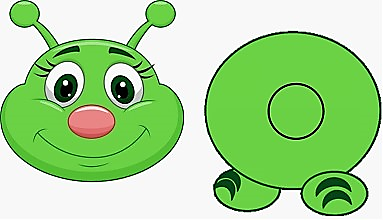 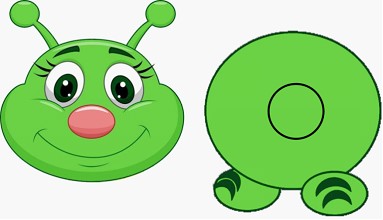 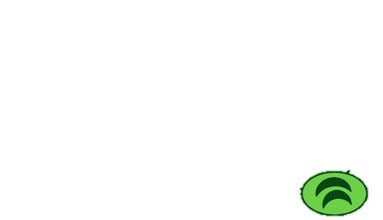 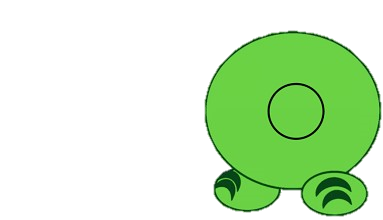 1) На тарелке было 7 красных помидоров и 3 жёлтых. Сколько всего помидоров?Красных – 7 п.Жёлтых – 3п.                7п.                  3п.                         ?+2)На тарелке лежало 10 помидоров. Красных было 7. Остальные жёлтые. Сколько жёлтых помидоров?Красных – 7 п.Жёлтых – ?- п.                          10 п.                 7п.                 ?-п.3) На тарелке было 7 красных помидоров, а жёлтых на 3 больше. Сколько жёлтых помидоров? Красных – 7 п.Жёлтых – ?+ , на 3п. >,  чем                7 п.                                           на 3п. >                                                                  ?+ п.                На тарелке было 7 красных помидоров, а  жёлтых на 3 меньше. Сколько жёлтых    помидоров? 4)На тарелке было 7 красных помидоров и 3жёлтых. На сколько больше красных помидоров, чем жёлтых?  ( На сколько меньше жёлтых помидоров, чем красных?)Красных – 7 п.Жёлтых – 3п.              7 п.            3п.                ?- Чтобы узнать, на сколько одно число     больше или меньше другого, надо             ИЗ БОЛЬШЕГО ВЫЧЕСТЬ МЕНЬШЕЕ 5)На тарелке было 10 помидоров. Съели 3 помидора. Сколько осталось помидоров?Было -10 п.Съели – 3 п.Осталось - ?- п.            3 п.                  ?- п.                          10п.    6)На тарелке было 7 помидоров. Положили ещё 3 помидора. Сколько стало помидоров?Было – 7 п.Положили – 3п.Стало - ?+ п.            7 п.                    3 п.                          ?+п.    